8M – 2018VAGA FEMINISTAMOTIUS de l’equip docent PER FER VAGAActivitat adreçada al claustre i també als grups classeAquesta activitat es fonamenta en el treball reflexiu i col·laboratiu i el socioconstructivisme.Cal deixar clar que el dret de vaga és un dret individual i que no es pretén que ningú es posicioni públicament sobre si en farà o no.  Es tracta d’explorar quins són els motius que existeixen per la convocatòria i la participació en aquesta vaga.L’activitat s’estructura en tres parts: treball individual, treball en petit grup i treball en el gran grup. Els temps indicats són orientatius i depenent del grup poden variar. Requereix una persona o dues que guiïn l’activitat i en facin el recull.Individual (7 min)Inicialment, es demana que de manera individual i per escrit cada docent respongui la pregunta:Quin són els tres/cinc motius que tu creus que poden justificar la convocatòria i la participació en la vaga del 8M-2018?Tothom ha d’escriure.Petit grup (10 min)En grups de tres es comparteixen els motius i se sumen, tot generant una llista única.Gran grup (30 min)Es fa un buidatge a la pissarra on cada petit grup anomena i explica els diferents motius.  Es van sumant els motius del tots el grups i es genera, així, un llistat comú amb els motius del “nostre claustre”, de “la nostra classe”, etc., per fer vaga.Es pot generar un debat, que sol sorgir sol, de per què aquest any i els anteriors no, o com poden participar els homes, o altres temes relacionats.També es pot reforçar el que s’ha dit amb diferents articles o el recull de la pàgina següent, o podeu fer el voste propi recull d’evidències.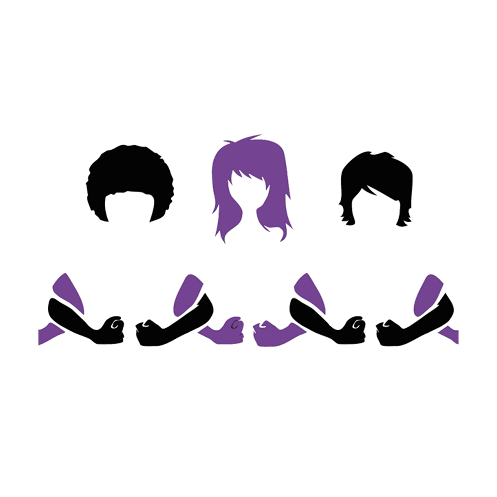 Quins motius ens poden portar a fer la Vaga feminista del 8M?